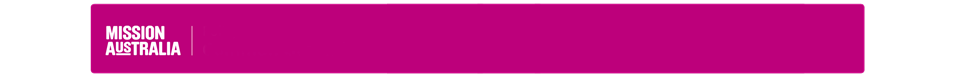 Position Requirements (What are the key activities for the role?)Recruitment informationReporting lines and stakeholder relationshipsThis position is responsible to the Senior Manager, Individual Giving as part of the Fundraising & Marketing department. Key stakeholder relationships include:Individual Giving Team Donor Admin TeamMarketing Intelligence and Business Insights Team (MIBI)Marketing & Communications TeamPremium Supporters Team (Bequests, Major Donors, Partnerships)Compliance checks required Working with Children 		National Police Check			Vulnerable People Check		Drivers Licence			Other (prescribe)	  		            ____________________ApprovalMaddalena Rossi					  14 February 2022 Position Details: Position Title:           Fundraising CoordinatorPosition Details: Position Title:           Fundraising CoordinatorDivision:Fundraising & MarketingReports to:Senior Manager, Individual GivingPosition Purpose:This role is responsible for coordination support to the Individual Giving Team.Qualification, knowledge, skills, attributes and experience required to do the roleMinimum 3 years’ experience in a customer service, event coordination, or fundraising department roleDemonstrated skills in project/event management. High-level written and oral communication, negotiation, networking and interpersonal skills and the ability to communicate effectively will all levels of management and staffAbility to consistently prioritise and triage deliverables to coordinate and support Individual Giving team Advanced Microsoft Office skills including Word, Excel and Outlook. Competent in documenting processes & procedures. Self-motivation, enthusiasm, resilience, initiative and excellent teamworkKeen interest to up-skill and demonstrate a growth mindsetExceptional attention-to-detail and accuracy in data entry and documentationExperience with a regular giving, membership or subscription program (desirable)Experience in a customer/supporter service role within a NFP environment (desirable)PU Work Health and Safety     Everyone is responsible for safety and must maintain:A safe working environment for themselves and others in the workplace Ensure required workplace health and safety actions are completed as requiredParticipate in learning and development programs about workplace health and safetyFollow procedures to assist Mission Australia in reducing illness and injury including early reporting of incidents/illness and injuries   Purpose and ValuesActively support Mission Australia’s purpose and values;Positively and constructively represent our organisation to external contacts at all opportunities;Behave in a way that contributes to a workplace that is free of discrimination, harassment and bullying behaviour at all times;Operate in line with Mission Australia policies and practices (eg. financial, HR, etc.);To help ensure the health, safety and welfare of self and others working in the business;Follow reasonable directions given by the company in relation to Work Health and Safety.Follow procedures to assist Mission Australia in reducing illness and injury including early reporting of incidents/illness and injuriesPromote and work within Mission Australia's client service delivery principles, ethics, policies and practice standardsActively support Mission Australia’s Reconciliation Action PlanEnsure all fundraising materials and practices comply with relevant national and state fundraising legislationMission AustraliaMission AustraliaAbout us:Mission Australia is a national Christian organisation that has been helping people regain their independence for over 160 years.We’ve learnt the paths to getting back independence are different for everyone. This informs how we help people, through early learning and youth services, family support and homelessness initiatives, employment and skills development, and affordable housing. Our nationwide team delivers different approaches, alongside our partners and everyday Australians who provide generous support.Together we stand with Australians in need, until they can stand for themselves.Purpose:Inspired by Jesus Christ, Mission Australia exists to meet human need and to spread the knowledge of the love of God.“Dear children, let us not love with words or speech but with actions and in truth.” (1 John 3:18)Values:Compassion     Integrity      Respect      Perseverance    Celebration Goal:End homelessness and ensure people and communities in need can thrive.Manager name Approval date